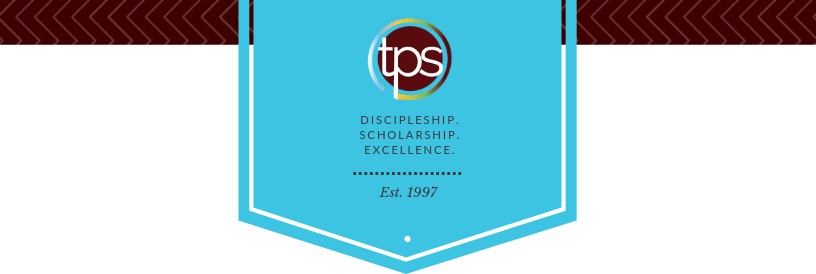 AP French Language and Culture3636Readiness Assessment TestThank you for considering this course for your student. Here are some tips for success in the Readiness Assessment process.Please do not provide your student this assessment or its contents until you are ready for him or her to complete it in a single sitting with no books, notes, or outside help. It is intended to be a spot check of retained knowledge and skill.Make sure you have the latest version of this assessment. Ideally, please download it and have your student complete it within one week prior to enrollment.Completed Readiness Assessment materials for a course should be submitted immediately after you enroll in the course. Readiness Assessment materials must be submitted by uploading from the Family Account in the Enrolled Courses view. Readiness Assessment materials are not accepted through email.Visit Live Chat, or email TPS Support (support@pottersschool.org) for questions or assistance.Part I: Academic Background (to be completed by the parent)Age/GradeHow old will your student be as of October 1st of the academic enrollment year?What grade will your student be in at the start of this course?Related CourseworkPlease provide the title of the most recently completed (or in-progress) course in the same subject area or related subject area that might help assess academic readiness for this course:Course Name:What is the student’s in-progress or final course grade (numeric grade if available)?What is the name of the course provider (e.g., online provider, taught at home, local college)?What is the name of the course curriculum (title and name of publisher of primary text if known)?Is the student on-track to complete the entire course/curriculum by the end of the current year (if in-progress)?How is the course evaluated? Is the work self-checked, parent-checked, or evaluated outside the home?What percentage (if any) of the student’s grade is based on assessments that are completed without access to notes or outside resources and completed in a single sitting without the opportunity for rework to improve the grade?Additional Background Is your student’s first language English or a different language? If different, what is his or her language background? (Note:  Most TPS classes are designed for native English speakers, but we also provide support at several levels for students whose first language is not English.)Is there additional information that might help us better know your student and understand his or her unique abilities and needs for the best course placement and academic outcome?Part II: AP Questionnaire (to be completed by the student)TPS wants to help each AP student achieve his or her individual AP exam goals. The following information allows us to better support you in accomplishing your goals. Are you planning to take the AP exam associated with this course?If you are planning to take the associated AP exam, what is your score goal?How do I decide my score goal? AP exams are scored as 1-5, where scores of 4 or 5 are competitive and a scores of 3, 4, or 5 may receive credit from participating colleges. To see what credit is available from specific colleges for specific exam scores, please go to this site:https://apstudents.collegeboard.org/getting-credit-placement/search-policiesIf you are planning to take the associated AP exam, have you identified an exam site that offers this exam near you?Part III: Readiness Test (to be completed by the student)Complete this test from memory without the use of texts or reference material.To type French accents, please follow the instructions at this link for installing the international keyboard on your computer: http://french.about.com/od/writing/ss/typeaccents_6.htmListening Skills:Please go to www.rfi.fr and listen to “Le journal”. Click on “A l’écoute” and listen to 3 minutes of the news of the day. Write the date and time and 5 lines in French about what you hear.Reading Skills:Dans cette sélection il s’agit d’un match de hockey. La publicité originale a été publiée le 16 février 2010 au Canada par Jour de la Terre Québec, situé à Montréal. Cet organisme réalise des activités éducatives et culturelles pour la protection de l’environnement. Sauvons le hockey, luttons contre les changements climatiques ! Comme chaque année depuis 2005, l’équipe du Jour de la Terre Québec, aidée de ses complices, soulignera l’anniversaire de l’entrée en vigueur du Protocole de Kyoto grâce à l’événement « Sauvons le hockey, luttons contre les changements climatiques !». Nous vous invitons donc à chausser bottines ou patins et à vous munir d’un bâton et d’un casque pour disputer une joute amicale de hockey. Symbolique, cette partie fera directement référence à un effet important des changements climatiques au Québec : la difficulté de pratiquer notre sport national sur les patinoires extérieures, même en février ! C’est un rendez-vous le mardi 16 février prochain, de 10 h à midi, sur la patinoire du parc Toussaint-Louverture, située en face du 200 boulevard de Maisonneuve Est, entre les rues Saint-Dominique et Sanguinet, à deux pas du métro Saint-Laurent. Pour information ou inscription, contacter Émilie Forget : eforget@jourdelaterre.org ou au 514-728-0116.1. Quel est le but de l’annonce ? De recruter de nouveaux membres de l’équipe du Jour de la Terre Québec De donner des précisions sur les effets du changement climatique D’expliquer les règles concernant l’événement « Sauvons le hockey » D’informer le public d’un effort dans la lutte contre le changement climatique.2. En quoi ce match de hockey est-il symbolique ? Il souligne qu’il y a de moins en moins de glace pour jouer au hockey.Il représente les avantages de jouer au hockey sur ce terrain. Il pousse les gens à relire le protocole de Kyoto. Il permet d’utiliser le parc Toussaint-Louverture.3. Selon l’annonce, quelle remarque à propos des Québécois est vraie ? Les Québécois veulent jouer au hockey à Kyoto. Les Québécois veulent protéger leurs traditions sportives. Les Québécois préfèrent les autres saisons à l’hiver. Les Québécois préfèrent les patins aux bottines pour jouer au hockey. 4. Dans l’esprit de l’annonce, quelle phrase pourrait-on ajouter après « métro Saint-Laurent » (ligne 10) ? « Le hockey est devenu le sport national en 1910. » « Le parc Toussaint-Louverture tient son nom d’un général haïtien. » « N’apportez pas de bottines ce jour-là. » « Venez tous et prenez les transports en commun. »5. Vous allez contacter Émilie Forget pour lui demander plus d’informations. Comment devriez-vous formuler votre demande ? « J’aimerais m’inscrire pour le match du 16 février. Est-ce que ce serait possible ?» « Émilie, ma vieille ! Ça va ? Écoute, c’est pour le match du 16 février : ça marche toujours ?» « Je vous prie d’avoir la bonté de m’inscrire sur les listes du match de l’année prochaine. Merci. » « Émilie, j’habite juste à côté du parc Toussaint-Louverture ! J’y serai, sans faute !»Writing Skills:Write a 3 paragraph essay in French on an aspect of the environment. Explain a problem and propose a solution. Do not consult any resources.Speaking Skills:Record an audio file in which you speak for 2 minutes in French. Make a cultural comparison between how you celebrate Christmas and how it is usually celebrated in France. Follow the instructions at the link below to make the audio recording.https://www.pottersschool.org/audio-assignment Submit this document and the audio recording (as separate files) when complete.